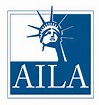 AILA Texas, Oklahoma & New Mexico Chapter Spring ConferenceApril 19-21, 2018El Tropicano Riverwalk HotelSan Antonio, TexasBATTLE OF FLOWERS, BATTLE OF AILA IMMIGRATION LAWYERSKicking off Fiesta San Antonio with a conference designed to prepareAILA lawyers for the battle of their lives representing immigrants*Denotes invited but not confirmed  Thursday, April 195:00 – 7:00	 		Registration6:00 – 7:30	A retrospective on Immigration Relief from Immigration Lawyer Veterans from the BattlefieldRecapturing Old Priority Dates and its tricksWestern Hemisphere Family Unity and Reviving Old Legalization Cases Gems that can be found through FOIA requests                			Faculty: 		Robert Shivers, San Antonio, Texas                 	Nancy Shivers,	 San Antonio, Texas                 	Robert Crane, Weslaco, Texas Tom Esparza, Austin, Texas                 	Gordon Quan, Houston, Texas *		Robert Ahlgren, Chicago, Illinois   7:30 – 9:00 			Happy Hour at Hotel El Tropicano Friday, April 20 6:30:-	7:30			Yoga with Maria McIntyre7:30- 	8:30 	 		Registration 8:30- 	8:40			Welcome by Chapter Chair Maggie Murphy 8:40-	8:50			Welcome by San Antonio Mayor Ron Nirenberg *8:50:	9:30			An Overview of State and National Impact Litigation Defending 				Our Immigrant Community 			Texas SB 4 and its litigation DACAMotel 6 Litigation Faculty:	Nina Perales, San Antonio, Texas  9:30 -	10:20			Consular Practice Roundtable: The Do’s and Don’ts of Consular  	Practice in both the Family and Employment Context From NVC to the Consular PostHow to approach the consulateHow to prepare a client for a consular appointmentHot topics in Employment and Family IV sections  212(d)(3) WaiversHow to deal with Administrative ProcessingHow to deal with a “Reason to Believe” chargeFaculty:Steve Pattison, Portsmouth, NH David Strashnoy, Los Angeles, CA *Consular Official *10:20-	10:35			Break10:35 – 11:30			Roundtable with ICE Chief CounselPriority guidelinesCurrent trendsHow counsel can strike agreements with ICE?Faculty:Paul Hunker, ICE Chief Counsel, Dallas, Texas *JoAnn McLane, ICE Chief Counsel, San Antonio, Texas * Lance Curtright, San Antonio, Texas  11:30-	12:30 			Roundtable with USCIS Officials Delays in Processing and Adjudication and how to deal with them Tips from USCIS AdjudicatorsLatest Updates from USCIS         Faculty: 				        Field Office Director USCIS San Antonio Gary Garman*        Chief Deputy for USCIS San Antonio Chris Saucedo *                                                   Paul Parsons, Austin, Texas         Jackie Watson, Austin Texas 12:30 – 1:30 	Lunch and Business Meeting 	 1:30 – 2:00	Advocating for Immigrants Beyond Agencies and the Courtroom Presentation by the American Immigration Council      2:00–  3:00                                      CBP Roundtable: Land and Air Entries and Exits The question “should I travel?” can never be easily answeredValidity of AdmissionAutomated I-94sI-94 RevalidationsExpedited Removals v. Withdrawals Faculty: Lois Hunter, USCBP Port Director, San Antonio, TX*USCBP Port Director, Laredo, Texas*Ramon E. CurielKenneth Harder, Houston, Texas  3:00-4:00	Battlefield tactics to successfully obtain nonimmigrant visas in the current environment: NIV’s L-1B’s, RFE’s, H-1B’s, TN’s and OMG’s  Specialty Occupation, Specialized Knowledge and Managerial Capacity under the current administrationH-1B’s and Level 1 & 2 Wage IssuesCurrent RFE TrendsNonimmigrant Visas Adjudication under the Buy American Hire American Policy TN issues Adjustment Interviews for Employment Based ApplicationFaculty:Cyrus Metha, New York, NY*Chuck Kuck, Atlanta, GAWilliam H. Stock, Philadelphia, PATerry Cody, Houston, Texas Beatriz T Ballerini, Houston, Texas 4:00–  5:00			All Hands-on Deck: Exploring other options for our TPS population Arguing TPS grant constitutes admission under INA 245(a) in other circuitsAsylum after TPS and issues to consider Possible NACARA claims TPS recipients with removal orders and its challenges   Faculty:John Blatz, San Antonio, TexasKaren Crawford, Austin, Texas    Laura Bachman, Tulsa Oklahoma*  5:00 - 7:00			Fiesta Social Event at Paramour Bar!  				102 9th Street, Suite 400 (across from hotel) Saturday, April 21 6:30 -	7:30			Yoga with Maria McIntyre8:00 – 9:00			Professionalism and Ethics in era of extreme immigration enforcementICE is empowered, how does counsel ethically respond?When to file complaints?How to advise clients about when to file an applicationWhat is the lawyer’s liability when they file an application for relief with misrepresentations or ineligibilities?Faculty: Roy Petty, Dallas, Texas  Michelle Saenz Rodriguez, Dallas, Texas  Maggie Murphy, Austin, Texas  9:00- 10:00			Fighting on every front:  Filing Motions with CIS and EOIR Filing Motions to Reopen and Reconsider and Other Post-Decision Motions with USCIS Litigating Motions in Removal Proceedings Preparing Touhy Requests for Government Witnesses, and Filing Motions to Subpoena Witnesses Faculty:		Jodi Goodwin, Harlingen, Texas  Iliana Holguin, El Paso, Texas Irene Mugambi, Dallas, Texas  10:00-10:10	Break 10:10-11:10	Combat Zone: Aggressive Strategies in Removal proceedingsDiscovery IssuesContesting the hell out of an NTAPreserving the record for appellate work Faculty:Javier Maldonado, San Antonio, Texas Kelli Stump, Oklahoma City, Oklahoma* 				Beth Werlin, Washington D.C.* 11:10-	12:10			Reporting Back from the War Zone: Federal Court Update New cases that affect all practitionersTrends in decision-makingEmployment based litigationFaculty: Olsi Vrapi, Albuquerque, New Mexico  Rekha Sharma-Crawford, Kansas City, MO		Brian Bates, Houston, Texas   Adjournment